Rocky Mountain Horse Show Association2023 Membership ApplicationTo qualify for year-end awards, the owner of the horse AND the rider must belong to RMHSA.  Note that lessees and co-owners must all belong to RMHSA.E-Mail Address 											  Check this box ONLY if you do not want your name/contact information included in the Annual Membership HandbookType of membership (check one): 		 Individual $30 		 Juvenile $20 Checks returned for insufficient funds will be charged a $25 fee.Membership will be effective upon receipt of good funds. POINTS WILL NOT BE RETROACTIVE!You may return my membership card and communicate via:		 E-Mail	 U.S. Mail Is the juvenile member an academy rider? 			Parent or Guardian Signature for Juvenile MembersJuvenile Memberships: Below list the birth date(s) and age(s) of juvenile rider(s) under the age of 18 as of December 1, of the previous year, who may show in equitation, age group classes, or academy classes. Note: Children over the age of 17 must have an INDIVIDUAL membership for points on their horse to count for an award. Rev. 01/2023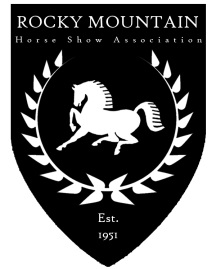 Mr.  Mrs.  Ms.Phone:(circle one)LastFirstMIStreet AddressStreet AddressCityStateZipNameBirthdateAgeNameBirthdateAgeNameBirthdateAgeMake checks payable to: RMHSA Mail membership to: RMHSA 5107 Lebsack LaneLoveland, CO 80537For office use only:For office use only:For office use only:Make checks payable to: RMHSA Mail membership to: RMHSA 5107 Lebsack LaneLoveland, CO 80537Make checks payable to: RMHSA Mail membership to: RMHSA 5107 Lebsack LaneLoveland, CO 80537ReceivedCheck #NumberMake checks payable to: RMHSA Mail membership to: RMHSA 5107 Lebsack LaneLoveland, CO 80537Referred by: